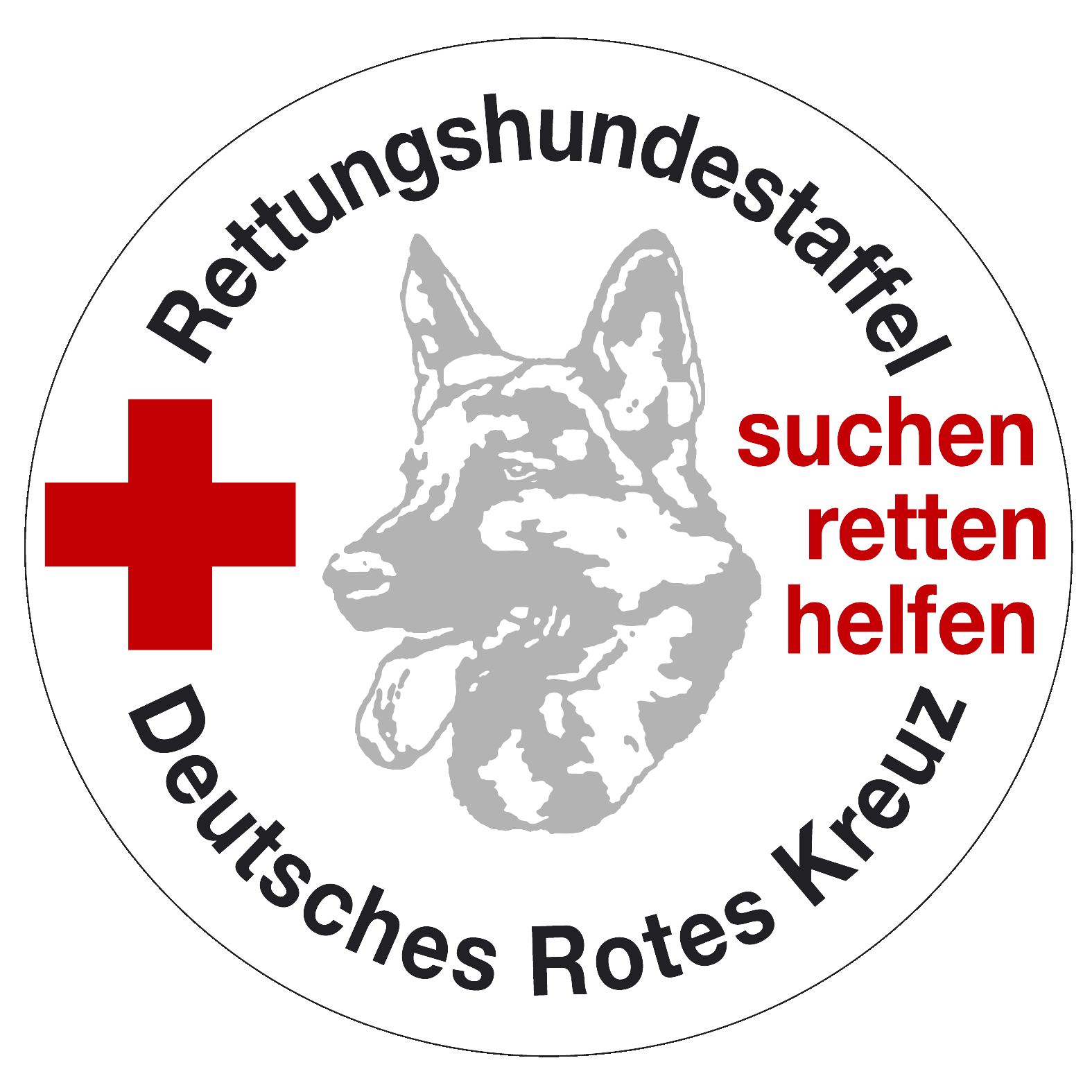 Bewertungsbogen	Rettungshunde-Eignungstest												lfd. Nr.:      Hf.-Name:Hf.-Vorname:Hundename:Wurfdatum:Rasse des Hundes:Geschlecht Hund:Rüde             Hündin Identifikationsnachweis des Hundes (z.B. Tätowierung, Transponder etc):        Identifikationsnachweis des Hundes (z.B. Tätowierung, Transponder etc):        Identifikationsnachweis des Hundes (z.B. Tätowierung, Transponder etc):        Identifikationsnachweis des Hundes (z.B. Tätowierung, Transponder etc):        TestleiterIn:Organisation:ASB   DRK  JUH  MHD       PrüferIn/BewerterIn:RHS:PrüferIn/BewerterIn:Testdatum:Testort:Testelemente1. Verhalten gegenüber Fremdpersonen 	Bkz :a1. 	Personenkreis mit 5 Personen Ø 20 m heranlocken durch Rufen:a2. / a3.	Heranlocken durch Fremdpersonen (Lockmittel beschreiben):b	Personenkreis schließt im normalen, schnellen und Laufschritt:c	Fremdperson trägt Hund 20 Schritte:d	Fremdperson heranlaufen, stürzen und schreiend weglaufen:2. Verhalten bei optischen UmwelteinwirkungenBkz :a.	Schwebetuch:b.	Tonne rollt auf den Hund zu:c.	Schirm aufspannen:d.	Humpelnde Person mit flatternder Kleidung:3. Spielen mit einem GegenstandBkz :Gegenstand benennen:4. Verhalten bei akustischen Einwirkungen  Bkz :a.	Auto, Moped, fährt und hupt:b.	Hammerschlag gegen Metallplatte oder -tonne:c.	Laufende Maschine (Gerät benennen):5. Verhalten bei Feuer und RauchBkz :Bemerkung:6. Verträglichkeit mit anderen HundenBkz :a.	Slalom durch die Reihe von Hunden Leinenführung HF:b.	Slalom durch die Reihe von Hunden Leinenführung Fremdperson:
Hf. Name, Vorn.:       ,        Hund:       WT:      lfd.Nr.:      lfd.Nr.:      lfd.Nr.:      B.2.7. GewandtheitB.2.7. GewandtheitB.2.7. GewandtheitBkz :a.	Begehen einer Bohle:a.	Begehen einer Bohle:a.	Begehen einer Bohle:b.	Kriechen durch eine Röhre:
b.	Kriechen durch eine Röhre:
b.	Kriechen durch eine Röhre:
c. 	Begehen von mindestens zwei Materialien (benennen):c. 	Begehen von mindestens zwei Materialien (benennen):c. 	Begehen von mindestens zwei Materialien (benennen):8. Verweistest8. Verweistest8. VerweistestBkz :Bemerkung:Bemerkung:Bemerkung:Allgemeine BemerkungenTestergebnis:           bestanden       nicht bestanden  	Testergebnis:           bestanden       nicht bestanden  	Testergebnis:           bestanden       nicht bestanden  	Testergebnis:           bestanden       nicht bestanden  	TestleiterIn:    Datum, UnterschriftPrüferIn / BewerterIn: Datum, UnterschriftPrüferIn / BewerterIn: Datum, UnterschriftSiegelSiegel